Введение.Цель: определение приоритетных направлений развития малого и среднего предпринимательства Нижневартовского района, мониторинг деятельности субъектов малого и среднего предпринимательства, получивших финансовую поддержку в соответствии с муниципальной программой «Развитие малого и среднего предпринимательства, агропромышленного комплекса и рынков сельскохозяйственной продукции, сырья и продовольствия в Нижневартовском районе».Выявление проблемных вопросов в развитии малого и среднего предпринимательства и взаимодействие с органами инфраструктуры поддержки.взаимодействии с органами инфраструктуры поддержки.Задачи:1. Количество субъектов малого и среднего предпринимательства, осуществляющих деятельность на территории Нижневартовского района в разрезе видов экономической деятельности в разрезе поселений.2. Оценка предпринимательским сообществом эффективности реализации муниципальной программы поддержки малого и среднего предпринимательства.3. Анализ проблем и факторов, сдерживающих создание и развитие бизнеса на территории района, анализ доступности и эффективности инфраструктуры поддержки предпринимательства на территории района.4.Анализ приоритетных направлений и видов деятельности для субъектов малого и среднего предпринимательства в создании новых инвестиционных проектов.5. Оценка возможности создания или модернизации и расширения действующих производств субъектов предпринимательства для производства импортозамещающих товаров, с разбивкой по видам экономической деятельности.6. Мониторинг деятельности субъектов малого и среднего предпринимательства, получивших финансовую поддержку в соответствии с муниципальной программой «Развитие малого и среднего предпринимательства, агропромышленного комплекса и рынков сельскохозяйственной продукции, сырья и продовольствия в Нижневартовском районе».7.Анализ видов деятельности по производству товаров и услуг, востребованных у жителей района для реализации этих направлений субъектами предпринимательства в разрезе поселений.Методы: личный опрос жителей, телефонный опрос предпринимателей.Выборка опроса населения: 1500 человек.Таблица №1. Количество опрошенных жителей в зависимости от населённого пункта Нижневартовского района, %Выборка опроса предпринимателей: 300 предпринимателей;из них 14 предпринимателей получил финансовую поддержку в соответствии с муниципальной программой «Развитие малого и среднего предпринимательства, агропромышленного комплекса и рынков сельскохозяйственной продукции, сырья и продовольствия в Нижневартовском районе».Всего была оказана помощь в рамках программы в 2019 году- 20 предприятиям,14 было опрошено, 1- отказались от участия в опросе,5-невозможно связаться.Таблица №2. Количество опрошенных предпринимателей в зависимости от населённого пункта Нижневартовского района, %Основная часть опрошенных бизнесменов сосредоточена в пгт. Излучинск и пгт. Новоаганск.1. Анализ количества субъектов малого и среднего предпринимательства, осуществляющих деятельность на территории Нижневартовского района.В Нижневартовском районе действовало на период исследования 811 представителей малого и среднего бизнеса.Таблица №3. Количество зарегистрированных в налоговом органе субъектов малого и среднего предпринимательства в зависимости от населённого пункта Нижневартовского района на 28.10.2020 г.Больше всего работает субъектов малого и среднего предпринимательства в пгт. Излучинск и пгт. Новоаганск, меньше всего -в д. Пасол и д. Вампугол, в населённых пунктах д. Чехломей и д. Пугъюг нет ни одного зарегистрированного предпринимателя. Согласно данным Налоговой службы за последний год было зарегистрировано 84 новых предприятий малого и среднего бизнеса Нижневартовского района.Таблица №4. Распределение по времени создания предприятий и виду деятельности, %Больше всего было создано новых предприятий в таких сферах, какоптовая и розничная торговля,транспортные услуги,строительство,консалтинговые услуги.Стоит отметить, что открылись новые производственные предприятия в сфере швейной промышленности и добычи полезных ископаемых.        Рассмотрим динамику изменения численности предпринимателей района.График №1.За последний год число предприятий увеличилось на 133.Расчёты показывают, что при благоприятном прогнозе в 2023 году количество предприятий малого и среднего бизнеса района достигнет 1829. Средний прирост составит 280 предприятий в год.При усилении неблагоприятных факторов стоит ожидать развития негативного прогноза: продолжиться дальнейшее падение численности предпринимателей. Через 3 года количество предпринимателей может упасть до 793. Среднее уменьшение численности организаций малого и среднего бизнеса составит 65 предприятия в год.На данный момент произошло достижение и превышение целевых показателей муниципальной программы .Таблица №5. Распределение по субсидированию предпринимателей в разрезе поселений в 2019 году.Если рассматривать количество предпринимателей, получивших поддержку в 2019 году, то они сконцентрированы в двух населённых пунктах: пгт. Излучинск (45 %) и пгт. Новоаганск (20 %), что соответствует распределению предпринимателей по населённым пунктам Нижневартовского района.Относительно объёма поддержки, то здесь можно выделить три населённых пункта с максимальным объёмом - пгт. Излучинск (39,5 % от всего объёма поддержки пришлось на данную территорию), п. Ваховск (19,1 %) и с. Большетархово (17,5 %).Большинство (75%) получателей поддержки в 2019 году были зарегистрированы как индивидуальные предприниматели и относятся к микропредприятиям.Таблица № 6. Распределение по типу полученной поддержки в 2019 году.Основная часть средств в 2019 году пошла на финансирование трех направлений поддержки: приобретение оборудования (31,1 %),транспортные расходы (20,6 %),электроэнергия (12,1 %).Меньше всего было потрачено на помощь в сертификации (0,4%), финансирование участия в конкурсах и форумах (1,3%) и компенсацию рекламных затрат (1,8 %).Таблица №7. Количество, зарегистрированных субъектов малого и среднего предпринимательства Нижневартовского района, в зависимости от вида экономической деятельности и формы регистрации.На территории работает 525 индивидуальных предпринимателей, что составляет 64,73 % от общего числа представителей малого и среднего бизнеса, и 286 юридических лиц (35,27 % соответственно).С начала 2020 года в Ханты-Мансийском автономном округе-Югра получили статус самозанятых 5573 человек, из них 480 -зарегистрированы как индивидуальные предприниматели, что составляет 1,25 % от общей численности действующих индивидуальных предпринимателей на территории.Так как данный тип налогового режима начал действовать только с начала 2020 года, и реестр самозанятых граждан только формируется, то предоставить разбивку по видам деятельности и поселениям в Нижневартовском районе невозможно.Больше всего (24,5 %) субъектов предпринимательства в районе занято в оптовой и розничной торговле, как и в предыдущие годы. Далее по численности занятых предпринимателей идут такие сферы как транспортные услуги и строительство. Около 9,25% всех существующих предприятий приходится на сферу промышленности, при этом 57 % данных организаций зарегистрированы как индивидуальный предприниматель. Таблица №8. Количество, зарегистрированных субъектов малого и среднего предпринимательства Нижневартовского района, в зависимости от типа и вида экономической деятельности. Большинство (96,42 %) субъектов предпринимательства в Нижневартовском районе — это микропредприятия, далее по количеству идут малые предприятия-3,21 % и средние- 0,37 %. Малые и микропредприятия сконцентрированы в основном в трех сферах: оптовая и розничная торговля, транспортные услуги, строительство. Стоит отметить, что значительная доля микропредприятий предоставляют прочие коммунальные, социальные и персональные (6,17%) и консалтинговые (6,04%) услуги. Средние предприятия района работают в двух сферах: металлургическое производство и производство готовых металлических изделий и добыча полезных ископаемых.Рассмотрим, изменения уровня дохода субъектов предпринимательства с 2015-2019 годы по результатам мониторинга.Диаграмма №1.В 2019 году основная доля (96,42 %) субъектов предпринимательства имела выручку до 60 миллионов рублей. Наметились новые тенденции развития предпринимательства: увеличивается число малых предприятий, у которых доход находится в пределах от 61-400 миллионов, при этом остаётся стабильным количество средних предприятий с доходом выше 401 миллиона рублей. Можно предположить, что развитие бизнеса идёт в сторону его укрупнения.2. Оценка предпринимательским сообществом эффективности реализации муниципальной программы поддержки малого и среднего предпринимательства в Нижневартовском районе.Разберём, в этой главе, как оценило предпринимательское сообщество эффективность реализации муниципальной программы поддержки малого и среднего предпринимательства.Оценка производилась по 10 бальной системе.График №2.За предыдущий год удовлетворённость предпринимателей программой поддержки выросла на 0,13 %, и составила 7,23 баллов. При сохранении положительной динамики к 2025 году данный показатель будет составлять как минимум 7,5 баллов, что соответствует прогнозным целевым показателям муниципальной программы «Развитие малого и среднего предпринимательства, агропромышленного комплекса и рынков сельскохозяйственной продукции, сырья и продовольствия в Нижневартовском районе», можно говорить о планомерном достижении целей национального проекта .Стоить отметить, что получатели поддержки выше оценивают эффективность программы, чем остальные предприниматели, их средняя оценка составила 8,5 балла.Диаграмма №2.Самыми популярными оценками были-«1», «5», «8» и «10». Из положительных оценок в основном преобладают оценки «10» и «8», из отрицательных- «1» и «4».Практически половина (40,00%) респондентов поставили наивысший балл эффективности реализации программы.Проанализируем, какие виды поддержки и меры необходимы предпринимателям согласно опросу.Диаграмма №3.Более всего бизнесмены заинтересованы в финансовой и имущественной поддержках, менее всего в информационно-маркетинговой помощи и обучении персонала.Диаграмма №4.Абсолютно довольны доступностью предоставления поддержки только3,1 % опрошенных.Чаще всего предприниматели называли следующие меры, которые позволят государственной поддержке стать более доступной для малого и среднего бизнеса района: увеличить объем, предоставляемой поддержки, упростить порядок подачи заявки, проводить обучения о правилах подачи заявки.Рассмотрим, какие сферы деятельности свободны и нуждаются в дополнительной поддержке государства.Таблица №9. Распределение по незанятым нишам рынка Нижневартовского района согласно опросу предпринимателей, %Стоит отметить, что 22 % опрошенных считают, что все сферы Нижневартовского района заняты.  Около 5 % респондентов затруднились назвать свободные ниши района.По-мнению предпринимателей, на рынке Нижневартовского района есть три основные свободные сферы: производство продуктов питания, утилизация мусора, социальные услуги.Таблица №10. Распределение по сферам деятельности Нижневартовского района, которые нуждаются в дополнительной поддержке государства, %Около 10 % предпринимателей считает, что в поддержке государства нуждаются услуги для населения.Второе место (9 %) по упоминанию приходиться на торговлю и производственную сферу в целом.   Третий популярный (7 %) ответ предпринимателей – это производство продуктов питания.Стоит отметить, что в этом году появились такие отрасли в рейтинге нуждающихся в поддержке государства, как ЖКХ, IT-услуги, общественное питание, досуг, некоммерческие организации, что говорит о том, что рынок Нижневартовского района диверсифицируется. Разберём, необходимые и удобные для предпринимателей способы информирования о мерах поддержки, а также их достаточность. Диаграмма №5.За последние два года вырос уровень удовлетворенности достаточностью информации о мерах поддержки и мероприятиях предпринимательства в средствах массовой информации района бизнесменов на 21,8 % и составил 68 %.Таблица№11.Распределение по уровню удовлетворенности предпринимателей качеством работы Инвестиционного портала района, где 1- абсолютно неудовлетворен, 5-абсолютно удовлетворён, %Больше половины (58 %) бизнесменов не знакомы с работой портала.В среднем портал оценили на «3,95» из «5», то есть можно говорить, что респонденты удовлетворены качеством работы данного ресурса.Диаграмма №6. Наиболее удобными способами информирования предпринимателей о мерах государственной поддержки являются электронная рассылка, личные встречи с представителями администрации, информация на сайте района.3.Мониторинг деятельности субъектов малого и среднего предпринимательства, получивших финансовую поддержку в соответствии с муниципальной программой ««Развитие малого и среднего предпринимательства, агропромышленного комплекса и рынков сельскохозяйственной продукции, сырья и продовольствия в Нижневартовском районе».Рассмотрим в данной главе, такие параметры деятельности предпринимателей, получивших поддержку, как численность персонала, уровень доходов, стадия развития организации.Большая часть (72,4 %) респондентов отметила, что численность персонала с 2017 года не изменилась, только у 6,9 % -численность выросла, и у 20,7 %- данный показатель сократился.Таблица №12.Распределение по изменению численности персоналас 2017 года предприятий, получивших поддержку, %В среднем численность персонала сократилась на 3,78 % с 2017 годау предприятий, получивших поддержку.       Если рассматривать бизнесменов, у которых произошло сокращение данного показателя, то в среднем он уменьшился на 13,43 %. Предприниматели, которые заявили об увеличении численности персонала за последние годы, в среднем отметили, что рост рассматриваемого коэффициента составил 10,37 %.Практически половина бизнесменов (44,8 %) зафиксировали падениедохода с 2017 года, только 17,2 % отметили увеличение выручки, у 37,9 % респондентов этот показатель остался неизменным.Таблица №13.Распределение по изменению уровня дохода с 2017 года предприятий, получивших поддержку, %В среднем уровень дохода упал на 14,1 % с 2017 года у предприятий, получивших поддержку.Если рассматривать бизнесменов, у которых сократилась выручка, то в среднем она уменьшилась на 28,3 %.В среднем уровень дохода вырос на 19,7 % с 2017 года у предпринимателей, которые наблюдали повышение данного показателя.Проанализируем, как оценивают свои перспективы изучаемая категория респондентов.Диаграмма №7.В 2020 году больше половины (52 %) предпринимателей прогнозируют падение выручки, что выше показателей предыдущих годов в среднем в 4 раза.Данное обстоятельство объясняется в первую очередь введёнными ограничениями в связи с пандемией коронавируса и как следствие падение спроса.В 2020 году только 10 % опрошенных прогнозируют рост доходов текущем году.Около 38 % респондентов ожидают сохранение прибыли на прежнем уровне, по-сравнению с предыдущим годом.Диаграмма №8.Четверть (25 %) предприятий находится в стадии роста, столько же (24 %) переживают упадок. На этапе зрелости находится 40 % компаний.  Около 11 % компаний находятся на стадии становления. В ходе опроса не один из предпринимателей не сказал, что будет ликвидировать свой бизнес.       Можно прогнозировать в целом положительное развитие предприятий, которые получили поддержку в 2019 году, так как треть этих компаний находится на стадии роста или становления (средняя длительность данного этапа 5 лет), что влечёт за собой увеличение прибыли и численности персонала, рост производства. Однако стоит ожидать, что четверть компаний без поддержки государства, дополнительных финансовых вливаний может перейти в стадию ликвидации бизнеса. 4. Анализ проблем и факторов, сдерживающих создание и развитие бизнеса на территории района.Проанализируем в этом разделе факторы и издержки ведения предпринимательской деятельности субъектами малого и среднего предпринимательства в Нижневартовском районе.Диаграмма №9.Можно выделить следующие основные факторы, которые способствуют развитию предпринимательства в Нижневартовском районе: отсутствие сговора и монополий на рынке, стабильная правовая база работы предпринимателей, наличие платёжеспособного спроса, уменьшение количество отчётности. Рассмотрим теперь обстоятельства, которые сдерживают развитие бизнеса.Диаграмма №10.Больше всего предпринимателей на момент опроса волновали следующие проблемы: общий спад спроса в отрасли, высокий уровень налогов, низкая доступность финансов; меньше всего- организованная преступность, низкая доступность помещений и коррупция. Разницы существенной в издержках у предпринимателей, которые получили и не получили поддержку, не обнаружено.В ходе исследования было выявлено изменение в актуальности различных проблем по-сравнению с 2018 годом.Таблица №14.Распределение по проблемам, которые волновали предпринимателей Нижневартовского района с 2018-2020 годы, %За прошедшие два года увеличилась интенсивность таких проблем предпринимательства как низкая доступность финансов, общий спад спроса в отрасли, высокий уровень налогов.Стоит отметить, что уменьшилась отрицательная направленность таких аспектов как коррупция и несправедливая конкуренция.Разберём динамику данных проблем предпринимательства.Таблица №15.Изменение интенсивности проблем предпринимателей Нижневартовского района за последний год, %За последний год, по-мнению предпринимателей, усилились такие проблемы, как высокий уровень налогов, требования регулирующих органов, несправедливая конкуренция.Бизнесмены также считают, что не происходит изменений в таких направлениях, как коррупция, неразвитая инфраструктура, организованная преступность.По-мнению респондентов снизилась интенсивность за последний год следующих издержек: низкая доступность помещений и персонала.Диаграмма №11.Большинство бизнесменов считают, что за последний год проблемы и издержки деятельности или увеличились, или остались на прежнем уровне.Растёт с каждым годом количество предпринимателей, которые считают, что интенсивность проблем за последние годы не меняется.Стоит отметить, что за последние два года уменьшилось число предпринимателей на 7%, которые считают, что интенсивность проблем увеличивается. Таблица №16.Прогнозные оценки изменения интенсивности проблем малого и среднего предпринимательства Нижневартовского района, по-мнению респондентов, %Такие аспекты, как организованная преступность, требования регулирующих органов и низкая доступность помещений будут иметь прежнюю интенсивность по прогнозам предпринимателей в ближайшие год-два.В краткосрочной перспективе предприниматели готовятся к тому, что такие проблемы, как высокий уровень налогов, общий спад спроса в отрасли и несправедливая конкуренция, коррупция усилят своё отрицательное влияние на бизнес.      Стоит отметить, что респонденты прогнозируют снижение интенсивности следующих издержек бизнеса в ближайшей перспективе: низкая доступность персонала и финансов.Диаграмма №12.Предприниматели в основном прогнозировали, что интенсивность проблем не измениться или увеличиться в будущем.По-сравнению, с предыдущими годами предприниматели стали менее пессимистичными и реже в среднем на 2,5 %, чем в другие периоды. прогнозируют увеличение издержек бизнеса.5. Анализ приоритетных направлений и видов деятельности для субъектов малого и среднего предпринимательства в создании новых инвестиционных проектов.В создании бизнес - проектов заинтересованы 42 % респондентов, что выше в 1,8 раза показателя 2018 года, стоит ожидать рост предпринимательской активности.Таблица №17.Распределение по сферам деятельности, в которых предприниматели Нижневартовского района планируют открыть новый бизнес-проект, %Выделяются четыре сферы деятельности, которые больше всего интересуют предпринимателей для открытия новых проектов: производство пищевых продуктов, оптовая и розничная торговля, транспортные услуги, операции с недвижимым имуществом, аренда и предоставление услуг.Проанализируем возможности и перспективы создания импортозамещающих производств региона.Диаграмма №13.В первую очередь, предпринимателям для запуска нового производства необходимы инвестиции, как и в предыдущие годы. Только у 2,7 % предприятий все готово к началу работы, что ниже в 1,7 раза этого же показателя 2018 года.Таблица №18. Оценка возможности создания или модернизации и расширения действующих производств субъектов предпринимательства для производства импортозамещающих товаров в зависимости от видов экономической деятельности, %Готово все к запуску новых проектов в сфере сельского хозяйства, охоты и лесного хозяйства.        Также для создания бизнес-проекта в сельском и лесном хозяйстве существующим предприятиям необходимы финансовые вливания.Для открытия производства резиновых и пластмассовых изделий предпринимателям нужно создавать или расширять производственные мощности, увеличивать складские помещения и инвестировать в капитал.Для запуска новых добывающих предприятий бизнесменам необходимо расширение и модернизация производственных и складских помещений, а также финансовые вливания.В строительной сфере и пищевом производстве для начала работы, в первую очередь, нужны инвестиции.Диаграмма №14.До конца 2021 года планируют запуск нового проекта около 50 % респондентов. Около 17 % предпринимателей рассчитывают начать новое производство в течение 2022-2024 годов. После 2025 года намереваются создавать предприятие треть (33 %) опрошенных. Средний срок запуска нового проекта по прогнозам предпринимателей составит 2,8 года .График №3.Меньше всего времени для запуска нового проекта понадобится в таких сферах, как строительство, производство резиновых и пластмассовых изделий, сельское хозяйство, охота и лесное хозяйство, больше всего - производство пищевых продуктов, включая напитки, и табака.6. Анализ видов деятельности по производству товаров и услуг, востребованных у жителей Нижневартовского района.Рассмотрим в этой главе, каких товаров и услуг не хватает в Нижневартовском районе.Диаграмма №15.Около 23,1 % населения довольны количеством различных видов торговых точек в поселениях района. Практически удовлетворён спрос в таких магазинах как галантерейные, ювелирные и продовольственные.Если рассматривать обобщённые показатели, то можно выделитьследующие основные типы магазинов, которых не хватает в Нижневартовском районе: одежда, электротовары и бытовая техники, хозяйственный, обувь, детский. За последние три года исследования в первую пятёрку необходимых торговых точек в поселениях стабильно попадают следующие виды: электротовары и бытовая техника, обувь, одежда.Таблица №19.Рейтинг самых востребованных типов магазинов в зависимости от поселения, %Больше всего довольны разнообразием магазинов в населённых пунктах проживания жители пгт. Новоаганск, пгт. Излучинск, д. Зайцева Речка.Основные пожелания населения в районе сходятся, однако есть определенные различия в поселениях в недовольстве ассортиментом типов торговых точек, а именно, не хватает продовольственных магазинов в д. Соснина и с. Большетархово; недостаточно галантерейных точек в с. Варьеган, д. Посол ; магазинов смешанных товаров- п. Аган, д.Вата ,д. Посол.Диаграмма №16.Около 13% опрошенных полностью удовлетворены представленными развлекательными учреждениями в поселениях района.Можно выделить 3 типа учреждений, которых не хватало в большинстве поселениях на период опроса:бары, рестораны,кинотеатр,бассейн.      Стоит отметить, высокий уровень удовлетворенности населения наличием библиотеки и компьютерного класса в населённых пунктах.Таблица №20.Распределение по видам развлекательных учреждений, которых не хватает в Нижневартовском районе, по-мнению его жителей, в разрезе поселений, %Больше всего довольных жителей количеством и качеством развлекательных учреждений в месте проживания в п. Зайцева Речка, с. Большетархово, с.п.Ларьяк.Основные пожелания населения в районе сходятся, однако есть определенные различия в поселениях в неудовлетворенном спросе на развлечения, а именно:в д. Посол не хватает библиотеки и Дома Культуры,детских площадок в п. Ваховск,в д.Соснина-Дома Культуры,  компьютерного класса в пгт. Новоаганск и с. Варьеган,стадиона в с.Большетархово, фитнес-клуба в п. Аган.Диаграмма №17.Данные показывают, что население района нуждается больше всего в трех типах развлекательных и культурных мероприятий: сеансы кино, концерты, ярмарки. За последний год уровень удовлетворенности количеством развлекательных мероприятий, которые проводятся в поселениях Нижневартовского района, составил всего 2%, что связано с введёнными ограничениями на массовые мероприятия в связи с пандемией коронавируса.Таблица №21.Распределение по видам культурно-досуговых мероприятий, которых не хватает в Нижневартовском районе, по-мнению его жителей, в разрезе поселений, %Выше всего удовлетворённость количеством развлекательных мероприятиях в таких населённых пунктах как п. Зайцева Речка и с. Большетархово.Основные пожелания населения в районе сходятся, однако есть определенные различия в поселениях в неудовлетворенном спросе на культурные мероприятия, а именно:не хватает жителям пгт. Новоаганск и с.п.Ларьяк выставок;народных гуляний- в с. Варьеган и д. Вата;театральных постановок в п. Аган.Таблица №22.Распределение по видам услуг, которых не хватает в Нижневартовском районе, по-мнению его жителей, %Затруднились назвать недостающие услуги в районе только 2,5% респондентов.Около 37,8 % жителей района довольны представленными услугами в местах проживаниях.Достаточно удовлетворён спрос населения в таких типах услуг, какполиграфические услуги,                              ремонт часов,услуги косметологические,гостиницы,ювелирные мастерские,                                 услуги проката,гравёрные мастерские.В целом, можно выделить следующие виды услуг, которых не хватает вбольшинстве поселениях:парикмахерские,медицинские, стоматологические, ремонт бытовой техники,ателье по пошиву одежды,связь,АЗС,ремонт обуви,образовательные,дошкольные образовательные.Таблица №23.Рейтинг самых востребованных услуг в зависимости от поселения. Основные пожелания населения в районе сходятся, однако, есть определенные различия в поселениях в неудовлетворенном спросе на услуги.Отличия в неудовлетворенном спросе заключаются в следующем:транспортных пассажирских перевозок не хватает в д. Посол,услуг по ремонту жилья-в д. Посол, д. Вата, автомобильного сервиса-в д. Посол, с.п.Ларьяк,фотомастерских-в п. Ваховск, с. Варьеган,химчистки- в п. Ваховск, с. Покур,туризма, продажи пассажирских билетов, культурных услуг- в пгт. Новоаганск.Таблица №24. Распределение по продуктам питания местного производства, которых не хватает в Нижневартовском районе, по-мнению его жителей, в период с 2015-2020 годы, %За последние два года увеличилось на 1,2 % число респондентов, которые довольны ассортиментом продуктов питания в магазинах района. В среднем за пять лет года этот показатель составляет 31,5 %. Стоит отметить, что уровень удовлетворенности ассортиментом местных продуктов питания растёт с каждым годом.Больше всего в 2020 году жители района были недовольны представленностью в магазинах таких продуктов как молочная продукция, овощи открытого грунта, мяса говядины.Была отмечена положительная тенденция в сфере продовольствия, а именно за последние два года повышается уровень удовлетворенности наличием следующих продуктов питания: кулинарные изделия, бутилированная вода, рыбная продукция, овощи тепличные.7.Социально-экономический портрет населения Нижневартовского района.7.1. Характеристика предпринимательского поведения жителей района.Рассмотрим в этом абзаце уровень заинтересованности открытия собственного бизнеса, необходимые меры стимулирования начинающих предпринимателей, сферы деятельности, которые больше всего привлекают для предпринимательства опрошенных.Диаграмма №18.Только 16,1 % опрошенных заинтересованы в открытии нового бизнеса, остальные респонденты или не заинтересованы (70,7 %), или затруднились ответить на данный опрос (13,2 %). Стоит отметить, что упал уровень интереса к созданию собственного дела за 2 года на 6,4 %, возможно, это связано с трудностями введения бизнеса в период пандемии в 2020 году.Таблица №25. Распределение уровню привлекательности сфер предпринимательской деятельности для жителей Нижневартовского района, %Торговля, общественное питание и строительство являются самыми интересными направлениями открытия бизнеса для жителей Нижневартовского района.Стоит отметить ,что наиболее популярная область для открытия бизнеса у населения района в 2020 году была сфера услуг ( 59,5 % желающих открыть бизнес назвали это направление ), далее идёт торговля (25,0 %), общественное питание ( 10,0 %), сельское хозяйство (4,0 %),пищевая промышленность ( 1,5 %).Диаграмма №19.Жители, которые планируют открыть свой бизнес больше всего заинтересованы в трех видах государственной поддержки: финансовая, имущественная и информационно-правовая.7.2. Социально-демографический портрет населения Нижневартовского района.        Проанализируем в данном абзаце такие аспекты, как пол, возраст, социально-экономический статус опрошенных.Уровень потребления зависит от социально-демографического состава семьи, поэтому данные показатели необходимо рассмотреть для того, чтобы понять степень и направленность потребления в регионе.В ходе исследования было опрошено 49 % женщин и 51 % мужчин.Диаграмма №20.Самые многочисленные возрастные категории населения находятся в промежутках :36-45 и 46-55 лет. Средний возраст жителя района 48 лет, то есть он находиться в жизненном цикле повышенного потребления - существуют постоянные траты на семью, детей, жилье, досуг.Диаграмма №21.Основная часть респондентов (62 %) состоит в гражданском или официальном браке.Около 56% респондентов имеют детей младше 18 лет.Диаграмма №22.Средний возраст детей в поселениях 7,5 лет.Диаграмма № 23.Большинство респондентов (65,0 %) имеет хороший уровеньобразования - высшее (37,0 %) или среднее профессиональное (28,0 %).Диаграмма №24.Больше половины (56,0 %) населения района работает.Можно сделать вывод, что экономическая нагрузка на одно домохозяйство умеренная.Стоит отметить, что за последние два года выросло на 1,27 % количество тех, кто считает себя безработным.Диаграмма №25.Основная часть населения (93,7 %) района без труда может себе позволить покупать продукты питания.Около 56,2 % респондентов имеют возможность приобретать ещё что-то кроме продуктов питания, поэтому спрос на другие товары, услуги и развлечения в районе существует и финансово обеспечен. Стоит отметить, что по-сравнению с 2017 годом, это показатель выше на 18 %, однако, ниже показателя 2018 года на 11,6 %, что связано с ростом расходов населения, безработицы, а также ограничениями, введёнными из-за пандемии коронавируса в 2020 году. Согласно официальным данным, среднемесячная номинальная начисленная заработная плата в августе 2020 года – 76992, 00 рублей, что выше показателя 2019 года на 5,0 %.Однако около 6,3 % респондентов имеют проблемы с покупкой даже продуктов питания. Данная группа населения за последние два года увеличилась на 0,1 %. Для этой категории будут актуальны услуги в сфере занятости и социальной помощи.Выводы.В Нижневартовском районе действовало на период исследования 988 представителей малого и среднего бизнеса, что выше показателя конца 2019 года на 133.Расчёты показывают, что при благоприятном прогнозе в 2023 году количество предприятий малого и среднего бизнеса района достигнет 1829, при неблагоприятном- 793.На территории работает 525 индивидуальных предпринимателей, что составляет 64,73 % от общего числа представителей малого и среднего бизнеса, и 286 юридических лиц (35,27 % соответственно).Больше всего работает субъектов малого и среднего предпринимательства в пгт. Излучинск и пгт. Новоаганск, меньше всего -в д. Пасол и д. Вампугол, в населённых пунктах д. Чехломей и д. Пугъюг нет ни одного зарегистрированного предпринимателя.Четверть (24,5 %) субъектов предпринимательства в районе занято в оптовой и розничной торговле, как и в предыдущие годы. Далее по численности занятых предпринимателей идут такие сферы, как транспортные услуги и строительство. Только 9,25% всех существующих предприятий приходится на сферу промышленности.Большинство (96,42 %) субъектов предпринимательства в Нижневартовском районе — это микропредприятия, далее по количеству идут малые предприятия-3,21 % и средние- 0,37 %.Согласно данным Налоговой службы за последний год было зарегистрировано 84 новых предприятий малого и среднего бизнеса Нижневартовского района.Основная доля новых предприятий приходится на следующие сферы: оптовая и розничная торговля, транспортные услуги, строительство, консалтинговые услуги. За год открылись новые производственные предприятия в сфере швейной промышленности и добычи полезных ископаемых.Большинство (75%) получателей поддержки в 2019 году были зарегистрированы как индивидуальные предприниматели и относятся к микропредприятиям, а также сконцентрированы в двух населённых пунктах: пгт. Излучинск (45 %) и пгт. Новоаганск (20 %), что соответствует распределению предпринимателей по населённым пунктам Нижневартовского района.Основная часть средств в 2019 году пошла на финансирование трех направлений государственной поддержки предпринимателей: приобретение оборудования (31,1 %), транспортные расходы (20,6 %), электроэнергия (12,1 %).За предыдущий год удовлетворённость предпринимателей программой поддержки выросла на 0,13 %, и составила «7,23» баллов из «10», причём получатели поддержки оценили эффективность программы на «8,5».Самыми популярными оценками эффективности программы предпринимательства у респондентов были-«1», «5», «8» и «10». Практически половина (40,00%) опрошенных предпринимателей поставили наивысший балл эффективности реализации программы.Более всего бизнесмены заинтересованы в финансовой и имущественной поддержках, менее всего в информационно-маркетинговой помощи и обучении персонала.Чаще всего предприниматели называли следующие меры, которые позволят государственной поддержке стать более доступной для малого и среднего бизнеса района: увеличить объем, предоставляемой поддержки, упростить порядок подачи заявки, проводить обучения о правилах подачи заявки.Около 22 % опрошенных считают, что все сферы Нижневартовского района заняты. Есть три свободные сферы согласно опросу бизнесменов: производство продуктов питания, утилизация мусора, социальные услуги.В первую очередь, предприниматели (10%) считают, что в поддержке государства нуждаются услуги для населения, далее (9%) -торговля и все производство, и потом (7 %) – это производство продуктов питания.За последние два года вырос уровень удовлетворенности достаточностью информации о мерах поддержки и мероприятиях предпринимательства в средствах массовой информации района бизнесменов на 21,8 % и составил 68 %.Больше половины (58 %) бизнесменов не знакомы с работой Инвестиционного портала района. В среднем портал оценили на «3,95» из «5», то есть респонденты удовлетворены качеством работы ресурса.Наиболее удобными способами информирования предпринимателей о мерах государственной поддержки являются электронная рассылка, личные встречи с представителями администрации, информация на сайте района.Основная часть (72,4 %) получателей поддержки отметила, что численность персонала с 2017 года не изменилась, только у 6,9 % -численность выросла, и у 20,7 %- данный показатель сократился. В среднем численность персонала сократилась на 3,78 % с 2017 года у данных предприятий.Практически половина бизнесменов (44,8 %), получивших поддержку, зафиксировали падение дохода с 2017 года, только 17,2 % отметили увеличение выручки, у 37,9 % респондентов этот показатель остался неизменным. В среднем уровень дохода упал на 14,1 % с 2017 года у данных предприятий.В 2020 году больше половины (52 %) предпринимателей-получателей поддержки прогнозируют падение выручки, только 10 % опрошенных прогнозируют рост доходов, около 38 % респондентов ожидают сохранение прибыли на прежнем уровне.Четверть (25 %) предприятий-получателей поддержки находится в стадии роста, столько же (24 %) переживают упадок, на этапе зрелости -40 %, и 11 % -на стадии становления. Основные факторы, которые способствуют развитию предпринимательства в Нижневартовском районе, по-мнению бизнеса: отсутствие сговора и монополий на рынке, стабильная правовая база работы предпринимателей, наличие платёжеспособного спроса, уменьшение количество отчётности. Больше всего предпринимателей на момент опроса волновали следующие проблемы: общий спад спроса в отрасли, высокий уровень налогов, низкая доступность финансов; меньше всего- организованная преступность, низкая доступность помещений и коррупция. Разницы существенной в издержках у предпринимателей, которые получили и не получили поддержку, не обнаружено.Основная часть (71%) бизнесменов считает, что за последний год проблемы и издержки деятельности остались на прежнем уровне.За последний год, по-мнению предпринимателей, усилились такие проблемы, как высокий уровень налогов, требования регулирующих органов, несправедливая конкуренция; не происходит изменений в таких направлениях, как коррупция, неразвитая инфраструктура, организованная преступность; снизилась интенсивность за последний год следующих издержек: низкая доступность помещений и персонала.Предприниматели в основном (70%) прогнозировали, что интенсивность проблем не измениться в будущем.Такие аспекты, как организованная преступность, требования регулирующих органов и низкая доступность помещений будут иметь прежнюю интенсивность по прогнозам предпринимателей в ближайшие год-два; высокий уровень налогов, общий спад спроса в отрасли и несправедливая конкуренция, коррупция усилят отрицательное влияние; низкая доступность персонала и финансов снизят  свою интенсивность.В создании бизнес - проектов заинтересованы 42 % респондентов, что выше в 1,8 раза показателя 2018 года.Выделяются четыре сферы деятельности, которые больше всего интересуют предпринимателей для открытия новых проектов: производство пищевых продуктов, оптовая и розничная торговля, транспортные услуги, операции с недвижимым имуществом, аренда и предоставление услуг.В первую очередь (60,5 %), предпринимателям для запуска нового производства необходимы инвестиции, как и в предыдущие годы. Только у 2,7 % предприятий все готово к началу работы.Готово все к запуску новых проектов в сфере сельского хозяйства, охоты и лесного хозяйства. Также для создания бизнес-проекта в сельском и лесном хозяйстве существующим предприятиям необходимы финансовые вливания.Для открытия производства резиновых и пластмассовых изделий предпринимателям нужно создавать или расширять производственные мощности, увеличивать складские помещения и инвестировать в капитал.Для запуска новых добывающих предприятий бизнесменам необходимо расширение и модернизация производственных и складских помещений, а также финансовые вливания.В строительной сфере и пищевом производстве для начала работы, в первую очередь, нужны инвестиции.До конца 2021 года планируют запуск нового проекта около 50 % респондентов. Около 17 % предпринимателей рассчитывают начать новое производство в течение 2022-2024 годов. После 2025 года намереваются создавать предприятие треть (33 %) опрошенных. Средний срок запуска нового проекта по прогнозам предпринимателей составит 2,8 года.Около 23,1 % населения довольны количеством различных видов торговых точек в поселениях района. Практически удовлетворён спрос в таких магазинах как галантерейные, ювелирные и продовольственные.Были выделены основные типы магазинов, которых не хватает в Нижневартовском районе: одежда, электротовары и бытовая техники, хозяйственный, обувь, детский. Больше всего довольны разнообразием магазинов в населённых пунктах проживания жители пгт. Новоаганск, пгт. Излучинск, д. Зайцева Речка.Около 13% опрошенных полностью удовлетворены представленными развлекательными учреждениями в поселениях района. Были выделены три типа учреждений, которых не хватало в большинстве поселениях на период опроса: бары, опроса: бары.Более всего довольных жителей количеством и качеством развлекательных учреждений в месте проживания в п. Зайцева Речка, с. Большетархово, с.п.Ларьяк.Население района нуждается больше всего в трех типах развлекательных и культурных мероприятий: сеансы кино, концерты, ярмарки.Выше всего удовлетворённость количеством развлекательных мероприятиях в таких населённых пунктах, как п. Зайцева Речка и с. Большетархово.Около 37,8 % жителей района довольны представленными услугами в местах проживаниях.Достаточно удовлетворён спрос населения в таких типах услуг, как полиграфические и косметологические, ремонт часов, гостиницы, ювелирные и гравёрные мастерские, проката.Были выделены следующие виды услуг, которых не хватает в большинстве поселениях: парикмахерские, медицинские, стоматологические, ремонт бытовой техники, ателье по пошиву одежды, связь, АЗС, ремонт обуви, образовательные, дошкольные образовательные.За последние два года увеличилось на 1,2 % число респондентов, которые довольны ассортиментом продуктов питания в магазинах района. В среднем за пять лет года этот показатель составляет 31,5 %. Уровень удовлетворенности ассортиментом местных продуктов питания растёт с каждым годом.Больше всего в 2020 году жители района были недовольны представленностью в магазинах таких продуктов, как молочная продукция, овощи открытого грунта, мяса говядины.Была отмечена положительная тенденция в сфере продовольствия, а именно за последние два года повышается уровень удовлетворенности наличием следующих продуктов питания: кулинарные изделия, бутилированная вода, рыбная продукция, овощи тепличные.Только 16,1 % опрошенных жителей района заинтересованы в открытии нового бизнеса, остальные респонденты или не заинтересованы (70,7 %), или затруднились ответить на данный опрос (13,2 %).Наиболее популярная область для открытия бизнеса у населения района в 2020 году была сфера услуг ( 59,5 % желающих открыть бизнес назвали это направление ), далее идёт торговля (25,0 %), общественное питание ( 10,0 %), сельское хозяйство (4,0 %),пищевая промышленность ( 1,5 %).Жители, которые планируют открыть свой бизнес больше всего заинтересованы в трех видах государственной поддержки: финансовая, имущественная и информационно-правовая.В ходе исследования было опрошено 49 % женщин и 51 % мужчин района.Самые многочисленные возрастные категории населения находятся в промежутках :36-45 и 46-55 лет. Средний возраст жителя района 48 лет.Основная часть респондентов (62 %) состоит в гражданском или официальном браке. Около 56% респондентов имеют детей младше 18 лет. Средний возраст детей в поселениях 7,5 лет.Большинство жителей (65,0 %) имеет хороший уровень образования - высшее (37,0 %) или среднее профессиональное (28,0 %).Существенная доля (56,0 %) населения района работает, однако за последние два года выросло на 1,27 % и составило 6,5 % количество безработных.Основная часть населения (93,7 %) района без труда может себе позволить покупать продукты питания. Больше половины (56,2 %) респондентов имеют возможность приобретать ещё что-то кроме продуктов питания. Однако около 6,3 % респондентов имеют проблемы с покупкой даже продуктов питания.Рекомендации.Проведение обучения о правилах подачи заявки и условиях получения поддержки в формате онлайн с помощью приложений для вебинаров, с последующим размещением записанного вебинара на странице «Условия и порядки предоставления поддержки субъектам предпринимательства» сайта администрации Нижневартовского района.Регулярные встречи, как личные, так и онлайн посредством трансляций в социальных сетях (Instagram, Вконтакте и другие) с представителями администрации, ответственными за поддержку и развитие предпринимательства.  Проведение вебинаров и лекций для школьников и студентов района на тему «Как начать свой бизнес?», это позволит повысить интерес молодого поколения к предпринимательству, повысит финансовую грамотность и положительное отношение к бизнесменам.Проведение районного конкурса «Предпринимательство» среди учащихся общеобразовательных школ с целью популяризации предпринимательства. Обучение людей старше 45 лет предпринимательству, что будет способствовать развитию предпринимательства, обеспечению трудовой занятости и активности людей зрелого возраста, а также борьбе с бедностью.Проведение в поселениях ярмарок выходного дня сельскохозяйственной продукции местных производителей, детских, хозяйственных, галантерейных товаров, обуви, одежды, бытовых услуг (ремонт обуви, техники, одежды).Организация выездных мини-фестивалей еды, где будут представлены в том числе блюда из продукции местных производителей.Приложение №1.Таблица №26.Распределение по видам услуг, которых не хватает в Нижневартовском районе, по-мнению его жителей, в разрезе поселений, %Таблица №27. Распределение по продуктам питания местного производства, которых не хватает в Нижневартовском районе, по-мнению его жителей, в разрезе поселений, %Приложение №2. Анкета опроса предпринимателей.АНКЕТА №   ________Меня зовут … (Ф.И.О.) Я представляю Пермское социологическое агентство «Supervisor». В настоящее время мы проводим исследование, целью которого является выявление проблемных моментов функционирования предпринимателей. Просим Вас принять участие в опросе. Ваши ответы, как и ответы всех участников опроса, будут использованы только после обработки на компьютере, без указания фамилий и адресов участников опроса.А. В Каком населённом пункте Вы ведёте свою деятельность? 1.пгт. Излучинск     2. с. Большетархово 3. пгт. Новоаганск   4. с. Варьеган 5. с.п.Ларьяк 6. п. Ваховск        7. с. Охтеурье     8. п. Аган      9. п. Зайцева Речка 10. с. Покур    11. д. Вата    12. д. Вампугол 13. д.Соснина 14. д. Былино 15. д. Пасол 16. с.КорликиВ какой сфере Вы работаете? ЗАПИСАТЬ И ЗАКОДИРОВАТЬ_________________________________Сельское хозяйство, охота и лесное хозяйствоСбор и переработка дикоросовПроизводство пищевых продуктов, включая напитки, и табакаДобыча полезных ископаемыхОбрабатывающие производстваТекстильное и швейное производствоПроизводство кожи, изделий из кожи и производство обувиОбработка древесины и производство изделий из дереваПроизводство резиновых и пластмассовых изделийМеталлургическое производство и производство готовых металлических изделийСтроительствоТуристические услугиОптовая и розничная торговляРемонт автотранспортных средств, мотоциклов, бытовых изделий и предметов личного пользованияГостиницы и рестораныТранспортные услугиУслуги связиОперации с недвижимым имуществом, аренда и предоставление услугПредоставление социальных услугМедицинские услугиУслуги дошкольного образованияУслуги в сфере культурыУслуги в сфере физической культуры и спортаКонсалтинговые услуги (юридические, финансовые, бухгалтерские и т.д.)Предоставление прочих коммунальных, социальных и персональных услугДругое (записать)______________________________________________Отказ от ответаСкажите, пожалуйста, за 2019 год, в каких пределах был объем выручки о реализации услуг, товаров, работ?До 60 млн. рублейОт 61-400 млн. рублейОт 401 -1000 млн. рублейСвыше 1001 млн. рублей          ЗАКОНЧИТЬ ИНТЕРВЬЮ                                Отказ ответа.3. Каков юридический статус Вашего предприятия?1.Юридическое лицо2.Индивидуальный предприниматель4. В каких программах поддержки предпринимателей Вы участвовали в 2019 году? 1.Муниципальная программа поддержки малого и среднего предпринимательства2.Развитие агропромышленного комплекса и рынков сельскохозяйственной продукции, сырья и продовольствия 3.Не принимали участие                                             ПЕРЕХОД К ВОПРОСУ №11.5. Как изменилась численность персонала Вашего предприятия с 2017 года?1.Сократилась  2.Увеличилась3.Не изменилась                                                  ПЕРЕХОД К ВОПРОСУ №74.Затрудняюсь ответить6.	Насколько увеличилась или уменьшилась численность персонала с 2017 года в процентном соотношении?1.	01-15 %2.	16-30%3.	31-50%4.	51-70%5.	71% и больше6.	Затрудняюсь ответить7.	Как изменился уровень дохода Вашего предприятия за последние 3 года?1.	Вырос2.	Упал 3.	Не изменился                                               ПЕРЕХОД К ВОПРОСУ №94.	Отказ ответа8. Насколько уменьшился или увеличился уровень дохода с 2017 -2019 годы в процентном соотношении?1.	От 1-15 %2.	16-30%3.	31-50%4.	51-70%5.	71% и выше6.	Затрудняюсь ответить9.Как Вы думаете, доходность Вашего предприятия в 2020 году по - сравнению с 2019 годом вырастет, упадёт или останется на прежнем уровне? 1.	Вырастет2.	Упадет3.	Останется на прежнем уровне4.	Затрудняюсь ответить10. На какой стадии развития находится Ваша организация?1.	Становление2.	Зрелость3.	Рост4.	Упадок5.	Ликвидация6.	Затрудняюсь ответить11. Оцените, пожалуйста, по 10-ти балльной шкале эффективность реализации муниципальной программы поддержки малого и среднего предпринимательства, где 1-абсолютно неэффективно,10-очень эффективно, 0-затрудняюсь ответить.12. Какие виды поддержки предпринимательства от государства Вам необходимы? 1.	Информационно-маркетинговая2.	Имущественная (льготная аренда, выкуп в рассрочку, безвозмездное пользование, лизинг)3.	Финансовая поддержка (льготы, кредиты, субсидии и т.д.)4.	Правовая поддержка5.	Обучение персонала6.	Затрудняюсь ответить13. Что необходимо изменить в существующих условиях предоставления поддержки?Уменьшить срок рассмотрения документовСократить количество запрашиваемых документовУвеличить объем поддержкиУменьшить требованияУпростить порядок заявкиУвеличить открытость и доступность информации о мерах поддержкиПроведение обучения о правилах подачи заявкиВсе устраиваетДругое (Записать)___________________Не знаю14. Какие условия необходимы для развития Вашего бизнеса?Стабильная правовая базаУменьшение количество отчётностиУскорение процедуры получения разрешения на строительствоПодключение к электросетямДоступ к образовательным программам для руководителяПоложительное отношение к предпринимателям населенияОтсутствие сговора и монополий на рынкеНаличие платёжеспособного спросаДругое(записать)_______________________________________________Не знаю15. Как Вам кажется, какие ниши на рынке Нижневартовского района свободны или недостаточно заняты? (ЗАПИСАТЬ ВСЕ ПОДРОБНО)1._______________________________________________2._______________________________________________3._______________________________________________16. Какие сферы деятельности в Вашем районе должны дополнительно поддерживаться государством?  (ЗАПИСАТЬ ВСЕ ПОДРОБНО)1._______________________________________________2._______________________________________________3._______________________________________________17. Какие способы информирования о мерах поддержки и мероприятиях удобны лично для Вас? (НЕ БОЛЬШЕ 3Х ВАРИАНТОВ)1.Билборды2.Почтовая рассылка3.Электронная рассылка4.Информация на сайте администрации района5.Радиопередачи6.ТВ передачи7.Статьи в местных печатных СМИ8.Личные встречи с представителями администрации9.Другое (записать)______________________10.Затрудняюсь ответить18.Достаточно ли Вам информации о мерах поддержки и мероприятиях предпринимательства в средствах массовой информации района? ДаНетНе знаю.19. Оцените, пожалуйста, насколько Вы удовлетворены качеством работы Инвестиционного портала района по 5-ти балльной шкале, где 1- абсолютно неудовлетворен, 5-абсолютно удовлетворён, 0- не знаком с работой портала.20. Отметьте, пожалуйста, проблемы, которые существуют в Вашей работе? 21. С Вашей точки зрения, за последний год, как изменилась интенсивность данных проблем(СПРОСИТЬ ТОЛЬКО ПРО ОТМЕЧЕННЫЕ В В.20): где1-снизилась,2-не изменилась,3-увеличилась,0-затрудняюсь ответить.22. Как Вам кажется, в ближайшие год-два, эти проблемы (СПРОСИТЬ ТОЛЬКО ПРО ОТМЕЧЕННЫЕ В В.20) предпринимателей снизят, увеличат или не изменят свою интенсивность. Где:1-снизят,2-не изменят,3-увеличат, 0-затрудняюсь ответить.23. Заинтересованы ли Вы в создании новых бизнес-проектов в ближайшее время?1.Да2.Нет                                        ПЕРЕХОД К ВОПРОСУ №25    3.Не знаю24. В какой сфере деятельности, направлении Вы заинтересованы открыть новый бизнес-проект?  ЗАПИСАТЬ И ЗАКОДИРОВАТЬ____________________________________Сельское хозяйство, охота и лесное хозяйствоСбор и переработка дикоросовПроизводство пищевых продуктов, включая напитки, и табакаДобыча полезных ископаемыхОбрабатывающие производстваТекстильное и швейное производствоПроизводство кожи, изделий из кожи и производство обувиОбработка древесины и производство изделий из дереваПроизводство резиновых и пластмассовых изделийМеталлургическое производство и производство готовых металлических изделийСтроительствоВнутренний туризмОптовая и розничная торговляРемонт автотранспортных средств, бытовых изделий и предметов личного пользованияГостиницы и рестораныТранспортные услугиУслуги связиОперации с недвижимым имуществом, аренда и предоставление услугПредоставление социальных услугМедицинские услугиУслуги дошкольного образованияУслуги в сфере культурыУслуги в сфере физической культуры и спортаКонсалтинговые услуги (юридические, финансовые, бухгалтерские и т.д.)Предоставление прочих коммунальных, социальных и персональных услугДругое (записать)______________________Отказ от ответа25.ЗАДАЕТСЯ ТОЛЬКО ТЕМ, КТО ОТМЕТИЛ ВАРИАНТЫ №1-12 В ВОПРОСЕ №1, ОСТАЛЬНЫЕ ЗАКОНЧИТЬ ИНТЕРВЬЮ.Что вам необходимо для организации нового или расширения действующего импортозамещающего производства?Необходимо модернизировать имеющиеся производственные мощности Необходимо создавать новые производственные мощности                                 Необходимо расширение производственных и складских помещенийВсе необходимое для создания или расширения производства естьНеобходимы финансовые вливанияНа нашей производственной базе невозможно это сделать                 Другое (записать)______________________________________________Затрудняюсь ответить26. В какой период времени, возможно, внести изменения для организации нового или расширения действующего производства импортозамещающих товаров?1.В кратчайшие сроки (в течение года)              2.В среднесрочной перспективе (от 2-4 лет)3.В долгосрочной перспективе (5 лет и выше)           4. Затрудняюсь ответитьСпасибо за ответы!ФИО респондента: __________________________________Юридическое название предприятия: _________________________________Номер телефона: ____________________________________________Приложение №3. Анкета опроса населения.АНКЕТА №   ________Меня зовут … (Ф.И.О.) Я представляю Пермское социологическое агентство «Supervisor». В настоящее время мы проводим исследование, целью которого является выявление товаров и услуг, которые необходимы в Вашем населённом пункте. Просим Вас принять участие в опросе. Ваши ответы, как и ответы всех участников опроса, будут использованы только после обработки на компьютере, без указания фамилий и адресов участников опроса.ИНТЕРВЬЮЕР ОТМЕТЬТЕ МЕСТО ОПРОСА :1.пгт. Излучинск     2. с. Большетархово 3. пгт. Новоаганск   4. с. Варьеган 5. с.п.Ларьяк 6. п. Ваховск        7. с. Охтеурье     8. п. Аган      9. п. Зайцева Речка 10. с. Покур    11. д. Вата    12. д. Вампугол 13. д.Соснина 14. д. Былино 15. д. Пасол 16. с.Корлики 17 .д. Чехломей 18. д. Пугъюг1. Как Вам кажется, каких магазинов не хватает в Вашем населенном пункте?(ОТМЕТИТЬ НЕ БОЛЕЕ 3-ЕХ ВАРИАНТОВ) КАРТОЧКА 1.1.Продовольственный      2.Хозяйственный       3.Смешанных товаров4.Одежды                           5.Обуви                      6.Парфюмерно -косметический 7.Электротовары и бытовой техники                 8.Ювелирный 9. Галантерейный                                                 10.Детский11.Другое(записать)___________________12.Всего хватает13.Затрудняюсь ответить2. Скажите, пожалуйста, каких развлекательных учреждений не хватает в Вашем населённом пункте? (ОТМЕТИТЬ ВСЕ НАЗВАННОЕ) КАРТОЧКА 2.1.	Кинотеатр                          2. Детская площадка              3.	Бары, рестораны4.	Библиотека5.	Дом культуры6. Парк отдыха 7.	Фитнес-клуб8.  Бассейн9.  Стадион10.Компьютерный класс11.Другое (записать)__________12.Всего хватает13.Затрудняюсь ответить3.Каких культурно-досуговых мероприятий не хватает Вам?Сеансы киноТеатральные постановкиСпортивные соревнованияКонцертыВыставкиЯрмаркиНародные гуляньяДругое (записать)________Не знаю4.С вашей точки зрения, каких услуг для населения недостаточно в Вашем населенном пункте? (НЕ БОЛЬШЕ 10-И ВАРИАНТОВ.) ЗАПИСАТЬ ПОДРОБНО И ЗАКОДИРОВАТЬ:_____________________________1.Химическая чистка                                          2.Фотомастерские, салоны фотолаборатории3.Парикмахерские                                              4.Услуги  косметологические5.Полиграфические услуги                              6.Услуги проката7.Медицинские, стоматологические услуги    8.Бани, сауны9.Ювелирные мастерские                                 10.Граверные мастерские11.Ремонт обуви                                                12.Изготовление ключей13.Ремонт бытовой техники                            14.Ремонт часов15.Ритуальные услуги                                       16.Гостиницы17.Спортивно-оздоровительные услуги         18.Ремонт автомобильного транспорта19.Транспортные пассажирские перевозки   20.Услуги такси21.Услуги автомобильного сервиса               22.Ремонт верхней одежды23.Ателье по пошиву одежды                          24.Услуги связи25.Ремонт жилья, строительные работы, изготовление конструкций26.Автомобильные заправочные станции       27.Услуги туризма, продажи пассажирских билетов28.Образовательные услуги                              29.Дошкольные образовательные услуги30.Ветеринарная деятельность                         31.Услуги в сфере культуры32.Услуги в сфере физической культуры и спорта33.Другое (записать)______________34.Затрудняюсь ответить5.Отметьте, пожалуйста, виды продукции местного производства, которых не хватает в Вашем населённом пункте?1.Хлеба и хлебобулочных изделий             2.Кондитерских изделий3.Полуфабрикатов                                        4.Кулинарных изделий5.Бутилированной воды                               6.Мяса свинины7.Мяса говядины                                          8.Молочная продукция9.Рыбная продукция                                    10.Овощи тепличные11.Овощи открытого грунта (земельные участки без укрытия)12.Другое (записать)__________13.Всего хватает6. Заинтересованы ли Вы в открытии собственного бизнеса?1. Да2. Нет                                   3. Затрудняюсь ответить                     ПЕРЕХОД К ВОПРОСУ №97. В какой сфере деятельности, направлении Вы заинтересованы открыть бизнес-проект?  ЗАПИСАТЬ И ЗАКОДИРОВАТЬ_______________________________________Сельское хозяйство, охота и лесное хозяйствоСбор и переработка дикоросовПроизводство пищевых продуктов, включая напитки, и табакаДобыча полезных ископаемыхОбрабатывающие производстваТекстильное и швейное производствоПроизводство кожи, изделий из кожи и производство обувиОбработка древесины и производство изделий из дереваПроизводство резиновых и пластмассовых изделийМеталлургическое производство и производство готовых металлических изделийСтроительствоВнутренний туризмОптовая и розничная торговляРемонт автотранспортных средств, мотоциклов, бытовых изделий и предметов личного пользованияГостиницы и рестораныТранспортные услугиУслуги связиОперации с недвижимым имуществом, аренда и предоставление услугПредоставление социальных услугМедицинские услугиУслуги дошкольного образованияУслуги в сфере культурыУслуги в сфере физической культуры и спортаКонсалтинговые услуги (юридические, финансовые, бухгалтерские и т.д.)Предоставление прочих коммунальных, социальных и персональных услугДругое (записать)_________________Отказ от ответа8. Какие меры поддержки Вам необходимы для открытия собственного бизнеса?1. информационно-маркетинговая2. имущественная (льготная аренда, выкуп в рассрочку, безвозмездное пользование, лизинг)3. финансовая поддержка (льготы, кредиты, субсидии и т.д.)4. правовая поддержка5. обучение персонала6. иное ________________9. Ваше Семейное положение? (ЗАЧИТАТЬ)1.Женат/замужем, живем вместе                 2. Женат/замужем, живем раздельно3.Разведен/а                                                    4. Вдовец/вдова5. Холост/не замужем10. Есть ли у Вас дети до 17 лет? 1.Да2.Нет                              ПЕРЕХОД К ВОПРОСУ №1211. Уточните, пожалуйста, возраст  и  количество Ваших детей1.   До 2 лет        _______                            2.   от 2-5 лет      _______3.   от 6-11 лет     _______                            4.   от 12-17 лет    _______12. Ваше образование?Начальное, неполное среднее   Начальное профессиональное Полное среднее                          Среднее профессиональное Высшее или незаконченное высшее13. Чем Вы занимаетесь?Работаю полный рабочий деньРаботаю неполный рабочий деньБезработный/ая, ищу работуЗанимаюсь домашним хозяйством                          На пенсииСтудент, учащийсяДругое, уточните _____________14. К какой из следующих групп населения Вы скорее могли бы себя отнести? (ОТМЕТЬТЕ ОДИН ОТВЕТ)Мы едва сводим концы с концами. Денег не хватает даже на продуктыНа продукты денег хватает, но покупка одежды вызывает финансовые затрудненияДенег хватает на продукты и на одежду. Мы можем без труда приобретать вещи длительного пользования. Мы можем позволить себе достаточно дорогостоящие вещи - квартиру, дачу и многое другоеЗатрудняюсь ответить15. Сколько Вам лет?18- 25             26-35           36-45      4.    46-55  5.    56 и старше16.  ИНТЕРВЬЮЕР ОТМЕТЬТЕ ПОЛ РЕСПОНДЕНТА.1.Муж                                            2.ЖенСпасибо за интервью!Поселение%Городское поселение Излучинск56.6Городское поселение Новоаганск27.8Сельское поселение Ларьяк4.8Сельское поселение Ваховск4.9Сельское поселение Аган1.3Сельское поселение Зайцева Речка1.8Сельское поселение Покур1.6Сельское поселение Вата1.2Поселение%Городское поселение Излучинск72Городское поселение Новоаганск14Сельское поселение Ваховск5Сельское поселение Ларьяк3Сельское поселение Зайцева Речка3Сельское поселение Вата 1.5Сельское поселение Аган 1Сельское поселение Покур 0.5ПоселениеКоличество субъектов предпринимательстваВ т.ч.Индивидуальных предпринимателейГородское поселение Излучинск, в т.ч.:590375– пгт. Излучинск570361– с. Большетархово138– д. Пасол43– д. Соснина33Городское поселение Новоаганск, в т.ч.:11689– пгт. Новоаганск11185– с. Варьеган54Сельское поселение Ларьяк, в т.ч.:2113– с. Ларьяк159– с. Корлики64– д. Чехломей--– д. Пугъюг--Сельское поселение Ваховск, в т.ч.:3018– п. Ваховск 1811– с. Охтеурье127Сельское поселение Аган 72Сельское поселение Зайцева Речка, в т.ч.:2817– п. Зайцева Речка2111– с. Былино65– д. Вампугол11Сельское поселение Покур 64Сельское поселение Вата 137 Итого811525КатегорияСозданный не ранее 2019 годаСуществующий ранее 2019 годаоптовая и розничная торговля2.59%21.95%транспортные услуги1.23%15.54%строительство1.48%13.56%операции с недвижимым имуществом, аренда и предоставление услуг0.49%5.55%предоставление прочих коммунальных, социальных и персональных услуг0.62%5.55%консалтинговые услуги1.48%4.69%сельское хозяйство, охота и лесное хозяйство0.00%3.58%ремонт автотранспортных средств, мотоциклов, бытовых изделий и предметов личного пользования0.49%2.96%гостиницы и рестораны0.62%2.96%деятельность по обеспечению безопасности и проведению расследований0.25%1.85%производство пищевых продуктов, включая напитки, и табака0.00%1.60%обрабатывающие производства0.00%0.99%металлургическое производство и производство готовых металлических изделий0.00%0.99%ремонт компьютеров, предметов личного потребления и хозяйственно-бытового назначения0.25%0.99%обработка древесины и производство изделий из дерева0.00%0.74%Продолжение таблицы №4.деятельность по обслуживанию зданий и территорий0.12%0.74%деятельность по предоставлению прочих персональных услуг0.12%0.74%медицинские услуги0.12%0.74%услуги в сфере физической культуры и спорта0.12%0.62%деятельность административная и сопутствующие дополнительные услуги0.00%0.49%туристические услуги0.00%0.49%добыча полезных ископаемых0.12%0.49%образовательные услуги0.12%0.49%текстильное и швейное производство0.12%0.37%обеспечение электрической энергией, газом и паром; кондиционирование воздуха0.00%0.25%услуги связи0.00%0.25%предоставление социальных услуг0.00%0.25%производство резиновых и пластмассовых изделий0.00%0.12%машиностроение0.00%0.12%Итого10.36%89.64%Населённый пунктКоличествоСумма в рубляхДеревня Вата1200000Деревня Пасол179668.18Посёлок Ваховск1557744.71Посёлок Городского Типа Излучинск91150862.26Посёлок Городского Типа Новоаганск4100957.29Посёлок Зайцева Речка1200000Село Покур1112612.07Село Большетархово2511120Итого202912964.51КатегорияСумма%аренда2341108.0консалтинг1828506.3компенсация процентной ставки218070.57.5приобретение оборудования 907253.631.1электроэнергия352823.212.1сертификация129600.4транспортные расходы 60000020.6реклама52599.51.8конкурсы, форумы38152.541.3начинающий предприниматель314145.210.8Итого2912965100КатегорияИндивидуальный предпринимательЮридическое лицоИтогооптовая и розничная торговля16.28%8.26%24.54%транспортные услуги12.45%4.32%16.77%строительство7.15%7.89%15.04%предоставление прочих коммунальных, социальных и персональных услуг5.92%0.25%6.17%консалтинговые услуги4.32%1.85%6.17%операции с недвижимым имуществом, аренда и предоставление услуг3.58%2.47%6.04%сельское хозяйство, охота и лесное хозяйство1.85%1.73%3.58%гостиницы и рестораны1.60%1.97%3.58%ремонт автотранспортных средств, мотоциклов, бытовых изделий и предметов личного пользования3.21%0.25%3.45%деятельность по обеспечению безопасности и проведению расследований0.25%1.85%2.10%производство пищевых продуктов, включая напитки, и табака1.11%0.49%1.60%ремонт компьютеров, предметов личного потребления и хозяйственно-бытового назначения1.23%0.00%1.23%обрабатывающие производства0.49%0.49%0.99%металлургическое производство и производство готовых металлических изделий0.37%0.62%0.99%деятельность по предоставлению прочих персональных услуг0.86%0.00%0.86%деятельность по обслуживанию зданий и территорий0.25%0.62%0.86%медицинские услуги0.25%0.62%0.86%обработка древесины и производство изделий из дерева0.74%0.00%0.74%услуги в сфере физической культуры и спорта0.74%0.00%0.74%образовательные услуги0.62%0.00%0.62%добыча полезных ископаемых0.25%0.37%0.62%текстильное и швейное производство0.37%0.12%0.49%Продолжение таблицы №7.Продолжение таблицы №7.Продолжение таблицы №7.Продолжение таблицы №7.деятельность административная и сопутствующие дополнительные услуги0.37%0.12%0.49%туристические услуги0.25%0.25%0.49%предоставление социальных услуг0.12%0.12%0.25%обеспечение электрической энергией, газом и паром; кондиционирование воздуха0.00%0.25%0.25%услуги связи0.00%0.25%0.25%производство резиновых и пластмассовых изделий0.12%0.00%0.12%машиностроение0.00%0.12%0.12%Итого64.73%35.27%100.00%КатегорияМалое предприятиеМикропредприятиеСреднее предприятиегостиницы и рестораны0.00%3.58%0.00%деятельность административная и сопутствующие дополнительные услуги0.00%0.49%0.00%деятельность по обеспечению безопасности и проведению расследований0.74%1.36%0.00%деятельность по обслуживанию зданий и территорий0.00%0.86%0.00%деятельность по предоставлению прочих персональных услуг0.00%0.86%0.00%добыча полезных ископаемых0.00%0.49%0.12%консалтинговые услуги0.12%6.04%0.00%машиностроение0.00%0.12%0.00%медицинские услуги0.00%0.86%0.00%металлургическое производство и производство готовых металлических изделий0.00%0.74%0.25%обеспечение электрической энергией, газом и паром; кондиционирование воздуха0.12%0.12%0.00%обрабатывающие производства0.00%0.99%0.00%обработка древесины и производство изделий из дерева0.00%0.74%0.00%образовательные услуги0.00%0.62%0.00%операции с недвижимым имуществом, аренда и предоставление услуг0.25%5.80%0.00%оптовая и розничная торговля0.25%24.29%0.00%Продолжение таблицы №8.Продолжение таблицы №8.Продолжение таблицы №8.Продолжение таблицы №8.предоставление прочих коммунальных, социальных и персональных услуг0.00%6.17%0.00%предоставление социальных услуг0.00%0.25%0.00%производство пищевых продуктов, включая напитки, и табака0.12%1.48%0.00%производство резиновых и пластмассовых изделий0.00%0.12%0.00%ремонт автотранспортных средств, мотоциклов, бытовых изделий и предметов личного пользования0.00%3.45%0.00%ремонт компьютеров, предметов личного потребления и хозяйственно-бытового назначения0.00%1.23%0.00%сельское хозяйство, охота и лесное хозяйство0.00%3.58%0.00%строительство1.36%13.69%0.00%текстильное и швейное производство0.00%0.49%0.00%транспортные услуги0.25%16.52%0.00%туристические услуги0.00%0.49%0.00%услуги в сфере физической культуры и спорта0.00%0.74%0.00%услуги связи0.00%0.25%0.00%Итого3.21%96.42%0.37%Категория%все занято22производство продуктов питания11утилизация мусора10социальные услуги9кинотеатр8лесозаготовка7нефтепереработка5.5переработка пластика и резины5.5затрудняюсь ответить5производство 5сфера досуга для взрослых5сфера досуга для детей3.5медицинские услуги2общественное питание1курьерские услуги0.5Категория%затрудняюсь ответить29услуги для населения10производство9торговля9производство пищевых продуктов7ЖКХ5транспорт4.5it-услуги3.1гостиничный бизнес3детский досуг2.3курьерские услуги2.3некоммерческие организации2.3общественное питание2.3строительство2.3рыбная промышленность2.3лесозаготовка2.2лизинг хозяйственной техники2.2хлебопечение2.2Категория%19.5214.334.8414.3557.1средняя3.95Категория01-15 %31-50%51-70%71% и большеНе было измененийИтогоне изменилась0.0%0.0%0.0%0.0%72.4%72.4%сократилась10.3%3.4%3.4%3.4%0.0%20.7%увеличилась0.0%3.4%3.4%0.0%0.0%6.9%среднее изменение-3.78%-3.78%-3.78%-3.78%-3.78%-3.78%Категория01-15 %16-30%31-50%51-70%Не было измененийИтоговырос13.8%3.5%0.0%0.0%0.0%17.2%не изменился0.0%0.0%0.0%0.0%37.9%37.9%упал20.7%6.9%10.3%6.9%0.0%44.8%среднее изменениесреднее изменениесреднее изменениесреднее изменениесреднее изменениесреднее изменение-14.1%-14.1%Категория20182020Изменение, в %коррупция7.551.0-6.5несправедливая конкуренция12.586.3-6.3требования регулирующих органов8.815.2-3.6неразвитая инфраструктура7.554.2-3.4низкая доступность помещений3.772.1-1.7административные барьеры6.295.2-1.1низкая доступность персонала8.818.4-0.4организованная преступность0.630.5-0.1низкая доступность финансов18.8724.15.2общий спад спроса в отрасли11.3219.98.6высокий уровень налогов13.8423.09.2Категорияне измениласьснизиласьувеличиласьсредняя оценкаадминистративные барьеры76.00%8.00%16.00%0.92высокий уровень налогов60.00%4.00%36.00%1.24коррупция92.00%4.00%4.00%0.92неразвитая инфраструктура92.00%4.00%4.00%0.92несправедливая конкуренция82.00%2.00%16.00%1.10низкая доступность персонала54.00%34.00%12.00%0.10низкая доступность помещений82.00%10.00%8.00%0.78низкая доступность финансов44.00%14.00%42.00%1.00общий спад спроса в отрасли28.00%20.00%52.00%0.92организованная преступность94.00%4.00%2.00%0.90требования регулирующих органов72.00%4.00%24.00%1.12Категорияне изменятснизятувеличатсредняя оценкаадминистративные барьеры74.00%14.00%12.00%0.70высокий уровень налогов46.00%12.00%42.00%1.06коррупция84.00%6.00%10.00%0.92неразвитая инфраструктура74.00%14.00%12.00%0.70несправедливая конкуренция76.00%6.00%18.00%1.00низкая доступность персонала52.00%28.00%20.00%0.36низкая доступность помещений86.00%8.00%6.00%0.82низкая доступность финансов54.00%22.00%24.00%0.58общий спад спроса в отрасли62.00%14.00%24.00%0.82организованная преступность86.00%10.00%4.00%0.74требования регулирующих органов76.00%12.00%12.00%0.76Категория%оптовая и розничная торговля33транспортные услуги14операции с недвижимым имуществом, аренда и предоставление услуг10производство пищевых продуктов, включая напитки, и табака10гостиницы и рестораны5добыча полезных ископаемых5научные исследования и разработки5производство резиновых и пластмассовых изделий5сельское хозяйство, охота и лесное хозяйство5строительство4it-услуги4КатегорияНеобходимы финансовые вливанияНеобходимо расширение производственных и складских помещенийНеобходимо создавать новые производственные мощности       На нашей производственной базе невозможно это сделатьНеобходимо модернизировать имеющиеся производственные мощностиВсе необходимое для создания или расширения производства естьдобыча полезных ископаемых255000250строительство10000000производство резиновых и пластмассовых изделий343333000производство пищевых продуктов, включая напитки, и табака10000000сельское хозяйство, охота и лесное хозяйство50000050Категорияд. Ватад.Соснинап. Аганп. Ваховскп. Зайцева Речкапгт. Излучинскпгт. Новоаганскс. Большетарховос. Варьеганс. Покурс.п.Ларьякд.Посолвсего хватает6.200.003.005.0025.0023.0011.006.008.006.003.000.00галантерейный0.000.000.002.001.002.003.005.0015.003.001.0012.00детский11.526.3019.0020.008.0011.006.008.007.008.109.005.00затрудняюсь ответить0.000.000.000.000.003.001.900.000.000.000.000.00обуви5.2030.0014.0025.6014.0010.0017.0016.008.0015.007.106.00одежды6.4035.0016.0029.0010.0016.0023.0012.0026.0017.0023.2017.00парфюмерно-косметический5.301.003.001.401.002.001.503.000.001.401.102.00продовольственный2.8015.803.002.002.001.501.6012.005.001.503.005.00смешанных товаров15.293.0016.000.0010.005.006.008.003.0010.001.4013.00хозяйственный37.002.9017.0012.0022.008.005.0015.003.0026.0025.2013.00электротовары и бытовой техники10.306.008.003.007.0018.0022.0011.0025.0012.0025.0016.00ювелирный0.000.001.000.000.000.502.004.000.000.001.0011.00Категорияп. Зайцева Речкас. Большетарховод. Ватапгт. Новоаганскс. Покурд.Посолпгт. Излучинскп. Аганд.Соснинап. Ваховскс. ВарьеганС.п.Ларьякбары, рестораны5.0017.0012.0016.000.0017.0011.0019.0040.0025.006.0029.00бассейн21.004.0022.003.0034.0011.007.0020.000.0027.0018.009.00библиотека0.000.000.002.000.006.001.000.005.000.000.002.00всего хватает36.0029.0019.0016.0019.003.006.006.000.000.005.0020.00детская площадка0.007.0011.0015.0013.003.0011.008.0010.0031.009.003.00дом культуры6.000.002.005.000.0011.002.005.0045.000.000.003.00затрудняюсь ответить15.0015.000.000.000.0033.003.000.000.000.0012.003.00кинотеатр0.000.0018.002.0018.009.0029.000.000.007.0031.0010.00компьютерный класс4.000.000.0011.000.000.004.007.000.000.0011.007.00парк отдыха0.006.003.0013.004.000.008.005.000.006.005.003.00стадион0.0013.000.004.008.002.006.009.000.000.003.008.00фитнес-клуб13.009.0013.0013.004.005.0012.0021.000.004.000.003.00Категориявсего хватаетвыставкиконцертынародные гуляньяне знаюсеансы киноспортивные соревнованиятеатральные постановкиярмаркипгт. Новоаганск3.0014.0015.0012.002.0012.007.009.0026.00п. Аган1.0012.0011.0013.000.0018.004.0016.0025.00д. Вата0.0016.0019.0019.003.0014.006.0013.0010.00с. Большетархово4.008.0018.0018.000.0018.006.009.0019.00с.п.Ларьяк1.0014.0017.0012.000.0018.005.0010.0023.00пгт. Излучинск2.0010.0011.0018.002.0019.007.009.0022.00д.Соснина0.0016.0015.0019.000.0015.008.008.0019.00п. Ваховск0.0013.0021.009.001.0016.005.006.0029.00с. Варьеган3.007.0014.0021.000.0017.0011.005.0022.00п. Зайцева Речка5.008.0015.0016.002.0018.006.007.0023.00с. Покур0.009.0016.0015.001.0018.0010.003.0028.00д.Посол0.0010.0018.0011.005.0015.005.0011.0025.00Категория%всего хватает37.8парикмахерские19медицинские, стоматологические 10ремонт бытовой техники6ателье по пошиву одежды5связь5азс3.9ремонт обуви3.8образовательные 3.7дошкольные образовательные 3.3автомобильный сервис2.8химическая чистка2.6ремонт жилья, строительные работы, изготовление конструкций2.5затрудняюсь ответить2.5фотомастерские, салоны фотолаборатории2.2ветеринарная деятельность1.9транспортные пассажирские перевозки1.9в сфере культуры1.8такси1.5бани, сауны1.5спортивно-оздоровительные          1.4туризм, продажи пассажирских билетов1.3в сфере физической культуры и спорта1.1изготовление ключей0.9ритуальные услуги                                       0.89ремонт верхней одежды0.84ремонт автомобильного транспорта0.84полиграфические услуги                              0.83ремонт часов0.8услуги косметологические0.7гостиницы0.5ювелирные мастерские                                 0.5услуги проката0.5гравёрные мастерские0.4Рейтинг/поселение12345д.Посолпарикмахерскиетранспортные пассажирские перевозкиремонт жилья, строительные работы, изготовление конструкцийавтомобильный сервисазсд. Ватапарикмахерскиемедицинские, стоматологические ремонт бытовой техникиобразовательные ремонт жилья, строительные работы, изготовление конструкцийд.Соснинапарикмахерскиемедицинские, стоматологические ателье по пошиву одеждыдошкольные образовательные ремонт обувип. Аганпарикмахерскиеазсателье по пошиву одеждыремонт бытовой техникиремонт обувип. Ваховскмедицинские, стоматологические парикмахерскиесвязьфотомастерские, салоны фотолабораториихимическая чисткап. Зайцева Речкапарикмахерскиеателье по пошиву одеждыремонт бытовой техникиремонт обувиобразовательные пгт. Излучинскмедицинские, стоматологические дошкольные образовательные парикмахерскиеремонт бытовой техникиобразовательные пгт. Новоаганскремонт бытовой техникипарикмахерскиетуризм, продажи пассажирских билетовмедицинские, стоматологические в сфере культурыс. Большетарховопарикмахерскиедошкольные образовательные ателье по пошиву одеждыремонт обувимедицинские, стоматологические с. Варьеганпарикмахерскиемедицинские, стоматологические образовательные фотомастерские, салоны фотолабораторииремонт бытовой техникис. Покурмедицинские, стоматологические ремонт бытовой техникиазсхимическая чисткаремонт обувис.п.Ларьяксвязьмедицинские, стоматологические парикмахерскиеавтомобильный сервисремонт бытовой техникиКатегория20202018201720162015всего хватает3533.822.837.129молочная продукция11.67.919.512.514овощи открытого грунта11.510.74.4143.6мяса говядины9.79.322.578овощи тепличные8.91055.61мяса свинины8.56.911.35.67.9рыбная продукция56.960.71кулинарные изделия2.62.94.4714полуфабрикаты2.41.72.23.53кондитерские изделия2.14.10.13.511хлеб и хлебобулочных изделия1.44.50.10.74.5бутилированная вода1.31.41.72.83Категория%магазин25.0%строительство14.3%кафе, бар, доставка еды10.0%грузоперевозки9.0%ателье8.0%автосервис6.0%салон красоты5.0%ферма4.0%фотоателье3.0%бухгалтерская фирма3.0%IT-услуги2.4%курьерские услуги2.0%пекарня1.5%детский центр1.2%медицинский кабинет1.2%рекламное агентство1.2%такси1.2%дизайн-студия1.0%ремонт компьютеров1.0%КатегорияД.ПосолД. ВатаД.СоснинаП. АганП. ВаховскП. Зайцева РечкаПгт. ИзлучинскПгт. НовоаганскС. БольшетарховоС. ВарьеганС. ПокурС.П.Ларьякизготовление ключей1.002.000.501.001.000.500.300.501.002.001.001.00в сфере физической культуры и спорта1.001.000.501.000.301.000.301.001.001.003.002.00туризм, продажи пассажирских билетов1.000.500.500.500.501.001.006.000.501.002.002.00спортивно-оздоровительные          1.005.002.001.001.001.000.701.000.501.001.002.00бани, сауны1.001.001.001.001.001.003.000.504.001.002.001.00такси7.001.000.500.000.500.502.001.002.001.001.002.00в сфере культуры2.001.000.501.000.502.003.005.001.001.003.001.00транспортные пассажирские перевозки12.001.000.500.500.501.003.000.500.501.001.002.00ветеринарная деятельность1.002.000.501.002.003.000.600.504.003.002.004.00фотомастерские, салоны фотолаборатории1.000.500.500.5012.001.000.300.500.506.002.001.00затрудняюсь ответить0.000.002.007.000.201.005.004.003.003.005.000.00ремонт жилья, строительные работы, изготовление конструкций12.005.001.000.501.000.502.000.501.002.003.002.00химическая чистка1.002.000.500.5011.001.003.000.501.001.009.001.00автомобильный сервис10.001.000.500.500.502.001.001.000.501.005.0010.00дошкольные образовательные 0.005.004.003.003.000.506.004.008.502.002.002.00образовательные 3.009.002.001.001.006.003.003.005.006.003.003.00ремонт обуви1.004.003.007.001.007.001.000.507.003.007.005.00азс10.003.002.0016.000.501.000.300.501.002.009.002.00ателье по пошиву одежды1.000.0015.0015.001.0014.000.500.508.001.003.002.00связь5.001.002.001.0015.003.001.003.003.004.004.0018.50ремонт бытовой техники1.0012.001.009.000.508.004.0013.002.005.0010.008.00медицинские, стоматологические 4.0015.0018.003.0019.001.0013.005.006.008.0012.0017.00всего хватает0.003.005.0011.0011.0021.0040.5035.0025.009.004.000.00парикмахерские24.0025.0037.0018.0015.0022.005.0012.0014.0035.006.0011.00другие0.000.000.000.001.000.000.501.000.000.000.000.50Категориябутилированная водавсего хватаеткондитерские изделиякулинарные изделиямолочная продукциямяса говядинымяса свининыне знаюовощи открытого грунтаовощи тепличныеполуфабрикатырыбная продукцияхлеб и хлебобулочные изделияд.Посол1.022.06.02.022.06.04.03.05.03.02.01.023.0д. Вата0.535.53.07.05.05.04.00.06.07.03.05.019.0д.Соснина2.023.01.02.04.013.022.00.011.011.04.04.03.0п. Аган1.020.01.04.013.05.012.00.012.011.04.05.012.0п. Ваховск2.019.02.02.02.523.011.00.013.012.02.510.01.0п. Зайцева Речка2.022.01.04.07.07.06.012.016.012.03.57.00.5пгт. Излучинск1.043.02.02.03.09.04.01.014.013.01.05.02.0пгт. Новоаганск1.029.02.02.08.012.07.04.08.09.02.014.02.0с. Большетархово3.018.02.02.08.08.07.09.015.013.04.03.08.0с. Варьеган3.029.02.02.031.08.08.04.05.04.01.02.01.0с. Покур4.038.02.01.017.03.02.05.016.08.01.02.01.0С.п.Ларьяк1.014.01.01.019.017.015.06.018.04.01.02.01.0012345678910012345Проблема В.20.В.21.В.22.Низкая доступность персонала1Высокий уровень налогов2Низкая доступность финансов3Общий спад спроса в отрасли4Несправедливая конкуренция5Коррупция6Неразвитая инфраструктура7Требования регулирующих органов8Административные барьеры9Низкая доступность помещений10Организованная преступность11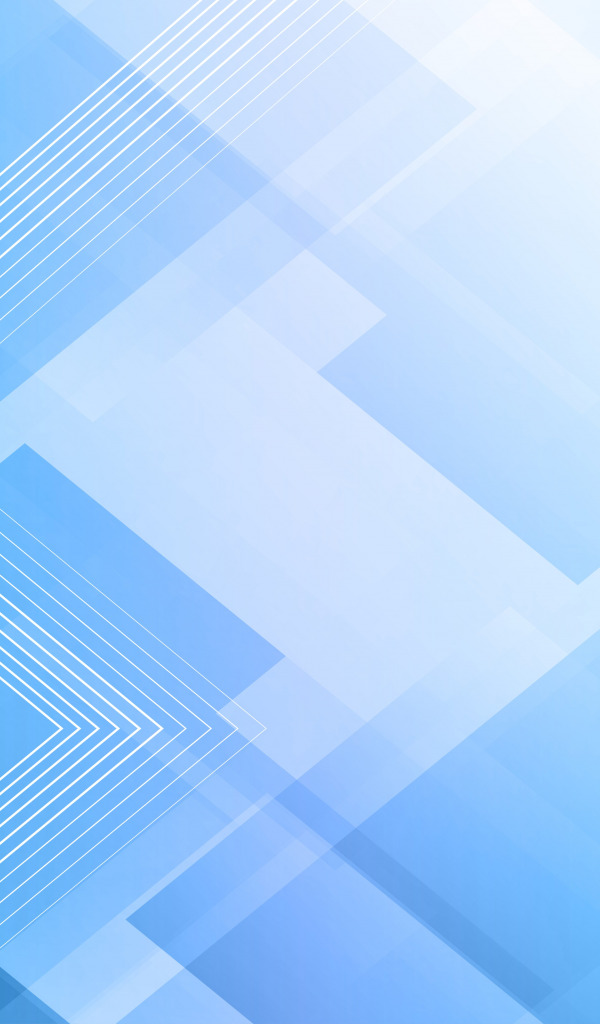 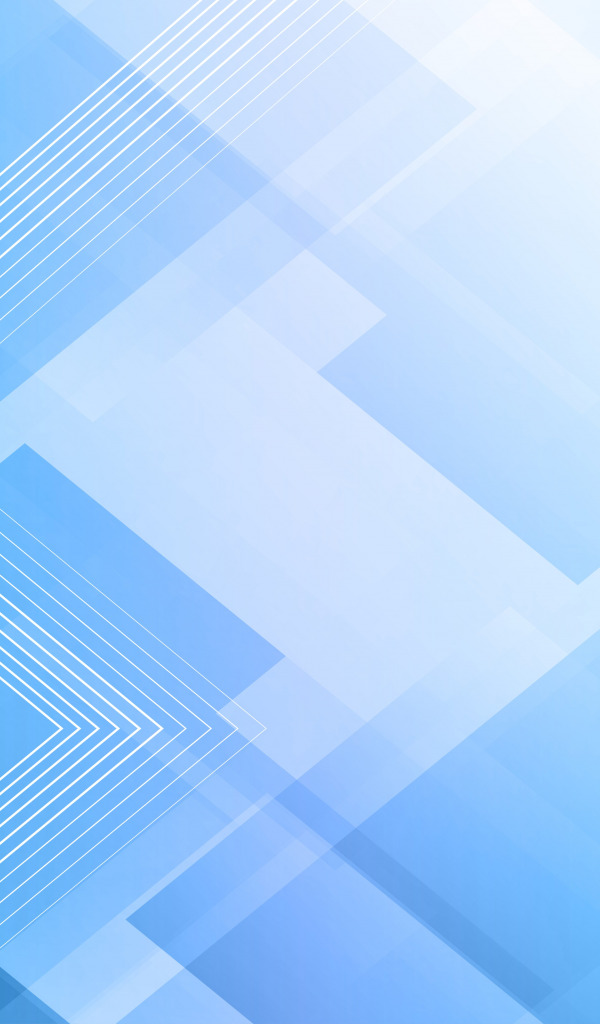 